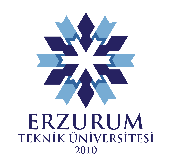 ERZURUM TEKNİK ÜNİVERSİTESİİŞ SAĞLIĞI VE GÜVENLİĞİ KOORDİNATÖRLÜĞÜERZURUM TEKNİK ÜNİVERSİTESİİŞ SAĞLIĞI VE GÜVENLİĞİ KOORDİNATÖRLÜĞÜERZURUM TEKNİK ÜNİVERSİTESİİŞ SAĞLIĞI VE GÜVENLİĞİ KOORDİNATÖRLÜĞÜERZURUM TEKNİK ÜNİVERSİTESİİŞ SAĞLIĞI VE GÜVENLİĞİ KOORDİNATÖRLÜĞÜ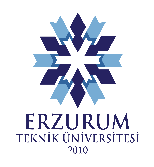 RAMAK KALA OLAY BİLDİRİM FORMURAMAK KALA OLAY BİLDİRİM FORMURAMAK KALA OLAY BİLDİRİM FORMURAMAK KALA OLAY BİLDİRİM FORMURAMAK KALA OLAY BİLDİRİM FORMURAMAK KALA OLAY BİLDİRİM FORMUBİLDİRİM YAPAN KİŞİBİLDİRİM YAPAN KİŞİBİLDİRİM YAPAN KİŞİBİLDİRİM YAPAN KİŞİBİLDİRİM YAPAN KİŞİBİLDİRİM YAPAN KİŞİAD-SOYAD                                                                       AD-SOYAD                                                                       GÖREV   GÖREV   ÇALIŞTIĞI BİRİM                              ÇALIŞTIĞI BİRİM                              TELEFON                                       TELEFON                                       E-POSTA ADRESİ                                     E-POSTA ADRESİ                                     RAMAK KALA OLAYRAMAK KALA OLAYRAMAK KALA OLAYRAMAK KALA OLAYRAMAK KALA OLAYRAMAK KALA OLAYTARİH                                         TARİH                                         SAATOLAYIN MEYDANA GELDİĞİ YER   OLAYIN MEYDANA GELDİĞİ YER   AÇIKLAMA (Olayı kısaca anlatınız)AÇIKLAMA (Olayı kısaca anlatınız)ÖNERİLERİNİZ(Varsa)                                       ÖNERİLERİNİZ(Varsa)                                       